Geography – Year 2 – Summer Term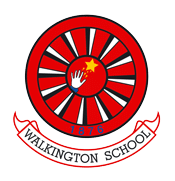 Features of the SeasideLinks to other subject units this termLinks to other subject units this termLinks to other subject units this termPrior LearningPrior LearningPrior LearningChildren will already have some understanding of the difference between physical and human geographical features. We will continence again compare and contrast locations as well as revisit work using maps and aerial views or photographs.Children will already have some understanding of the difference between physical and human geographical features. We will continence again compare and contrast locations as well as revisit work using maps and aerial views or photographs.Children will already have some understanding of the difference between physical and human geographical features. We will continence again compare and contrast locations as well as revisit work using maps and aerial views or photographs.Key vocabulary for this unitKey vocabulary for this unitKey vocabulary for this unitphysical / human / vegetation / national / international / near / far / village / town / city / countryside / urban / ruralshore / coast / coastline / town / bay / harbour / port / headland / resort / beach / cliffs / sand dunessea / ocean / waterisland / mainlandaerial view, bird’s-eye view, observe / locateIsland(s), United Kingdom (UK), Britain, England, Scotland, Wales, Northern Irelandweather / climate, man-made / naturalresort / attractions / past / present / tourists / promenade / pier / lighthousecomparephysical / human / vegetation / national / international / near / far / village / town / city / countryside / urban / ruralshore / coast / coastline / town / bay / harbour / port / headland / resort / beach / cliffs / sand dunessea / ocean / waterisland / mainlandaerial view, bird’s-eye view, observe / locateIsland(s), United Kingdom (UK), Britain, England, Scotland, Wales, Northern Irelandweather / climate, man-made / naturalresort / attractions / past / present / tourists / promenade / pier / lighthousecomparephysical / human / vegetation / national / international / near / far / village / town / city / countryside / urban / ruralshore / coast / coastline / town / bay / harbour / port / headland / resort / beach / cliffs / sand dunessea / ocean / waterisland / mainlandaerial view, bird’s-eye view, observe / locateIsland(s), United Kingdom (UK), Britain, England, Scotland, Wales, Northern Irelandweather / climate, man-made / naturalresort / attractions / past / present / tourists / promenade / pier / lighthousecompareLearning SequenceLearning SequenceLearning SequenceWhere are Our Seasides?Use key words to describe different places and environments.Use a map to find seaside locations.Use key words to describe different places and environments.Use a map to find seaside locations.Features of the SeasideUse key words to describe seaside locations.	Observe aerial photographs of seaside locations.Use key words to describe seaside locations.	Observe aerial photographs of seaside locations.Seasides Past and PresentLocate seaside resorts in the four countries of the UK.Understand what seaside holidays and resorts were like in the past and the present.Locate seaside resorts in the four countries of the UK.Understand what seaside holidays and resorts were like in the past and the present.Let’s Explore a Seaside TownDescribe a seaside town in the UK.Describe places and routes on a map.Describe a seaside town in the UK.Describe places and routes on a map.Islands Everywhere!Use a map to identify the main British islands.Understand the location of hot and cold islands in the world.Use a map to identify the main British islands.Understand the location of hot and cold islands in the world.Who Can See the Sea?Use a map to follow the route around a seaside resort.Use a map to follow the route around a seaside resort.Assessment milestonesAssessment milestonesAssessment milestonesGeographic Skills:Use compass directions (NSEW), locational and directional language Make comparisons between features of different places by describing simple human and physical features of seaside resorts Carry out fieldwork and make detailed observations about human and physical features of the seaside Geographic Skills:Use compass directions (NSEW), locational and directional language Make comparisons between features of different places by describing simple human and physical features of seaside resorts Carry out fieldwork and make detailed observations about human and physical features of the seaside Geographic Knowledge:Name and locate some seaside resorts of the UK using a map and a range of map symbols Describe how seaside resorts have changed over time 